ΠΡΟΣΚΛΗΣΗ ΕΚ∆ΗΛΩΣΗΣ ΕΝ∆ΙΑΦΕΡΟΝΤΟΣΟ ∆ήμος Ηρακλείου ανακοινώνει ότι θα προβεί στην συλλογή προσφορών για την «Προμήθεια κορδονιών διαπίστευσης αθλητικών διοργανώσεων» και καλεί τους ενδιαφερόμενους να καταθέσουν τις σχετικές κλειστές προσφορές σύμφωνα με:  Τις διατάξεις του άρθρου 58 του Ν. 3852/2010.  Τις διατάξεις του άρθρου 118 του Ν. 4412/2016Τις διατάξεις της παρ. 9 του άρθρου 209 του Ν. 3463/2006, όπως προστέθηκε με την παρ. 13  του άρθρου 20 του Ν. 3731/2008 και διατηρήθηκε σε ισχύ με την περίπτωση 38 της παρ. 1 τουάρθρου377 του Ν. 4412/2016.  Την παρ. 4 του άρθρου 209 του Ν. 3463/2006, όπως αναδιατυπώθηκε με την παρ. 3 του άρθρου 22 του Ν. 3536/2007.  Την με αρ. πρωτ.: 58120/01-06-2018 Απόφαση ∆ημάρχου με την οποία εκχωρεί το δικαίωμα υπογραφής στους Αντιδημάρχους. Τις Τεχνικές Προδιαγραφές, τη Συγγραφή Υποχρεώσεων, τον Ενδεικτικό Προϋπολογισμό και τον Προϋπολογισμό Προσφοράς που επισυνάπτονται.  Τις διατάξεις του 4555/2018 (ΚΛΕΙΣΘΕΝΗΣ) Την υπ. αριθμό 185/2019 απόφαση του Δημοτικού Συμβουλίου του Δήμου ΗρακλείουΤο υπ. αρ. 22967/08-03-2019 Τεκμηριωμένο αίτημα για την προμήθεια κορδονιών διαπίστευσης αθλητικών διοργανώσεων.Την υπ’ αριθμό  23555/12-03-2019  Απόφαση Ανάληψης Υποχρέωσης, για την προμήθεια κορδονιών διαπίστευσης αθλητικών δραστηριοτήτων 2019.Τις Τεχνικές Προδιαγραφές, τη Συγγραφή Υποχρεώσεων, τον Ενδεικτικό Προϋπολογισμό και τον Προϋπολογισμό Προσφοράς που επισυνάπτονται.Η προμήθεια θα βαρύνει τον κωδικό ΚΑ 15-6472.002  «Έξοδα Αθλητικών δραστηριοτήτων Δήμου Ηρακλείου» και ανέρχεται στο ποσό   των	 2.356,00 € (με ΦΠΑ 24%) (καθαρό ποσό 1.900,00 €   +   456,00 €  =  2.356,00 €) του προϋπολογισμού έτους 2019 σύμφωνα με τα παρακάτω:Προσφορές γίνονται δεκτές μέχρι και τις 21/ 03/2019 ημέρα Πέμπτη   στο Πρωτόκολλο του Δήμου Ηρακλείου, στην διεύθυνση Αγίου Τίτου  1,   Τ.Κ.  71202 και πληροφορίες δίνονται από το τμήμα Προμηθειών - ∆ημοπρασιών του ∆ήμου στα τηλ.  2813  409185-186-189-403-428 όλες τις εργάσιμες ημέρες και ώρες. Για την αξιολόγηση των προσφορών λαμβάνονται υπόψη τα παρακάτω:    1. 	Τα δικαιολογητικά συμμετοχής που θα κατατεθούν σύμφωνα με το άρθρο  6 της Συγγραφής Υποχρεώσεων που επισυνάπτεται. 2. 	Η οικονομική προσφορά των συμμετεχόντων στην οποία θα αναγράφονται αναλυτικά οι τιμές στο τιμολόγιο προσφοράς.3. 	Η τήρηση των τεχνικών προδιαγραφών.  4. 	Προσφορά που είναι αόριστη και ανεπίδεκτη εκτίμησης απορρίπτεται.  5. 	Προσφορά που παρουσιάζει ουσιώδεις αποκλίσεις από τους όρους και τις τεχνικές προδιαγραφές απορρίπτεται.  6.	 Προσφορά που θέτει όρο αναπροσαρμογής των τιμών κρίνεται ως απαράδεκτη.7. 	Η κατακύρωση της προμήθειας θα γίνει με απόφαση Δημάρχου.Ο ΥΠΕΥΘΥΝΟΣ ΤΟΥ ΤΜΗΜΑΤΟΣ ΠΡΟΜΗΘΕΙΩΝ - ∆ΗΜΟΠΡΑΣΙΩΝΤζανιδάκης Βασίλης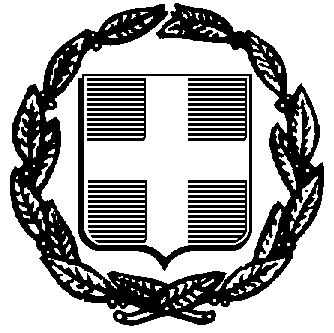 ΕΛΛΗΝΙΚΗ  ∆ΗΜΟΚΡΑΤΙΑ  ∆ΗΜΟΣ ΗΡΑΚΛΕΙΟΥ ∆/ΝΣΗ ΟΙΚΟΝΟΜΙΚΩΝ ΥΠΗΡΕΣΙΩΝ  ΤΜΗΜΑ  ΠΡΟΜΗΘΕΙΩΝ – ΔΗΜΟΠΡΑΣΙΩΝΔιεύθυνση:  Ανδρόγεω 2 Τ.Κ.71202Αρμόδιος: Τζανιδάκης Βασίλης Τηλ.: 2810409185   Πληροφορίες: Καρτσωνάκη  ́Ελενα Τηλ.:2813409428E-mail: prom@heraklion.grΘέμα: «Προμήθεια    κορδονιών διαπίστευσης αθλητικών διοργανώσεων»Ηράκλειο: 14-03-2019Αρ.πρωτ.: 24555Περιγραφή υλικούCpvΤρόπος προμήθειαςΤεμΤιμή/ τεμΑρχ. ΣύνολοΦΠΑ (24%)ΣΥΝΟΛΑ1Κορδόνια ασφαλείας (με κλιπ ασφαλείας) λαιμού πολυεστερικά  με εκτύπωση τετραχρωμίας λογοτύπων δύο όψεων CPV: 30192700-8 ( Γραφική ύλη)Απευθείας με συλλογή προσφορών 20650,92  1.900,00 €  456,00 €  2.356,00 €  1.900,00 €  456,00 €  2.356,00 €  